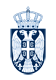 РЕПУБЛИКА СРБИЈАОПШТИНА АРАНЂЕЛОВАЦОПШТИНСКА УПРАВААРАНЂЕЛОВАЦ 	На основу члана 101. став 1. Закона о запосленима у аутономним покрајинама и jeдиницама локалне самоуправе "Службени гласник РС", бр. 21/2016, 113/2017-I - други закон и 95/2018, Начелник Oпштинске управе Општине Аранђеловац, доноси следећe:                                                      	    Р Е Ш Е Њ Е      О ОБРАЗОВАЊУ КОНКУРСНЕ КОМИСИЈЕ ЗА ПОПУНУ ИЗВРШИЛАЧКОГ РАДНОГ МЕСТА	Образује се Конкурсна комисија из реда запослених Управе Општине Аранђеловац, у саставу и то:Илија Грубишић-председник,Милан Глушац-члан Ања Радовић-члан, Задатак конкурсне комисије је да спроведе прописане активности, одн. да спроведе изборни поступак из делокруга Комисије, те сачини Листу за избор кандидата у циљу спровођења ЈАВНОГ КОНКУРСА за попуну извршилачкког радног места: “Послови архиве и отпремања поште“ у одељењу за општу управу и заједничке послове Управе Општине Аранђеловац. Јавни конкурс је расписан у складу са Решењем о попуни радног места спровођењем Јавног конкурса- донето од стране Начелника Управе Општине Аранђеловац број 11-7/21-01-4 од 22.01.2021. године. Радно место је одређено у Правилнику о организацији и систематизацији радних  места у општинској Управи и општинском Правобранилаштву, и то у члану 13., одељак 4.3., тачка 7. датог Правилника. (Правилник донет од стране Већа Општине Аранђеловац, број 06-497/2020-01-3 од 20.08.2020. године).						Образложење	На основу члана 101. став 1. Закона о запосленима у аутономним покрајинама и jeдиницама локалне самоуправе, прописано је да „Пре расписивања Јавног конкурса за попуну извршилачких радних места и за пријем приправника, службеник на положају који руководи органом аутономне покрајине, односно начелник управе, руководилац службе или организације својим решењем образује конкурсну комисију од три члана, на основу чега је Начелник општинске управе Општине Аранђеловац донео ово решење, одн. формирао ову комисију. Чланом 101. став 2., прописано је да „Конкурсну комисију обавезно чине непосредни руководилац организационе јединице у којој се попуњава радно место, односно прима приправник и службеник који обавља послове из области управљања људским ресурсима“, те је у смислу овога одређен састав комисије, и то: члан-Милан Глушац је руководилац одељења у коме се попуњава радно место, а члан-Ања Радовић је службеник који обавља послове из области управљања људским ресурсима.	Правна поука: против овога решења може се поднети жалба у року од 8 дана Жалбеној Комисији Општине Аранђеловац.	ДОСТАВИТИ: именованима, одељењу за општу управу.								НАЧЕЛНИК ОПШТИНСКЕ УПРАВЕ							      	НЕГОСЛАВ ПЕТРОНИЈЕВИЋ